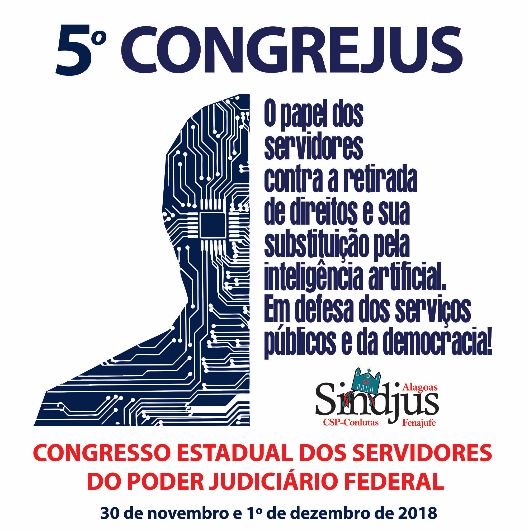 FICHA DE INSCRIÇÃO DO 5º CONGREJUSNome:Órgão:                                                                                  Lotação:                   Cargo:                                                               Matrícula:                                     End. Residencial:Nº:                   Bairro:                                                       Cidade:                                                                 Estado:                                            CEP.:                                       E-mail:                                                                    Cel/Whatsapp:Tel.:                                                             Tel. Trabalho:Assinatura: